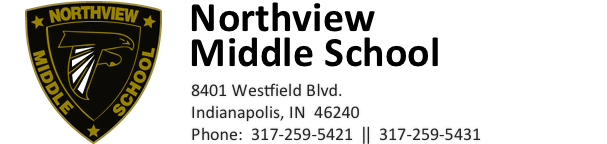 How Parents Can Support Students to Succeed in SchoolAs a parent or caregiver, you have a key role in your child’s education. You can help bridge your child’s transition from home to school, and give him or her opportunities to succeed. At Northview Middle School, we believe that parents are important partners in supporting students to develop the skills they need to excel in in school and in life. This document provides tips and strategies that you can use to support your student at Northview this year!SkywardSkyward is an online platform that allows students and parents to stay updated about a student’s grades. Additionally, parents can access Skyward to view student bus stop information and tardy infractions.  Parents can access Skyward from the Northview website or the app on a mobile device. Please contact the Northview front office for login information.Homework HotlineAll teachers at Northview use one document to publish homework information for all grade levels. This document, called the Homework Hotline, can be accessed through the Northview website or the link below. https://docs.google.com/spreadsheets/d/12aB80jzZZm0ImReSXRmB36MfKbQzy5_uLTPbPgCucec/pubhtmlNorthview Agenda BookAll Northview students use a standard agenda book to record homework for each class. Students should be recording homework for EVERY class in this agenda book. In addition to checking the Homework Hotline to support your student with homework, we encourage you to ensure that your student is using his/her agenda book. Wednesday Morning Student SupportOn Wednesday mornings at Northview from 8:30am – 9:20am, students will be able to make up missing assignments, receive tutoring, and participate in a variety of clubs. In order for all students to have the opportunity to attend the Wednesday morning sessions, a free bus is provided and requires no sign up. Light snacks will be provided to all students who attend. Please refer to the back of this handout for a list of the Wednesday morning bus route times.General TipsEmail is a great way to communicate with your child’s teacher. You can access all teacher email addresses through the Northview website by selecting “Directory – Building” under the “Contact Us” tab. Your child’s attendance at school is one of the most important factors in their academic success. By attending class regularly, your child is more likely to keep up with the daily lessons and assignments, and take quizzes and tests on time.We look forward to partnering with you to help your child be successful!Wednesday Morning Bus Route Times*Students are instructed to be at the bus stop 5 minutes before the bus arrives.Apartment ComplexBus StopTimeCrystal BayCrystal Bay Drive and Rawlins Square7:49Crystal BayCrystal Bay Drive and Effingham Square7:50Crystal BayCrystal Bay Drive and Stratton Square7:51Crystal BayCrystal Bay Drive and Danford Square7:52Crystal BayTownship Line Road and Portland Square7:53Retreat Northwest ApartmentsRetreat Apartments and Township Line Road7:54Forest Ridge ApartmentsWheatgrass Way and Horsetrail Drive8:00Forest Ridge ApartmentsWheatgrass Way and Fescue Ridge Apartments8:01Forest Ridge ApartmentsFescue Place and Horsetail Drive7:32The CourtsCovey Lane and Blue Jay Court8:04The CourtsCovey Lane and Dowitch Court8:05The CourtsCovey Lane and Egret Lane8:06The CourtsCovey Lane and Canary Lane8:07The CourtsCenturion Parkway and Laguna Drive8:08Nora PinesCompton Street and Pinewood Court8:10Nora PinesCompton Street and Evergreen Court8:10